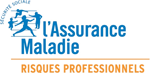 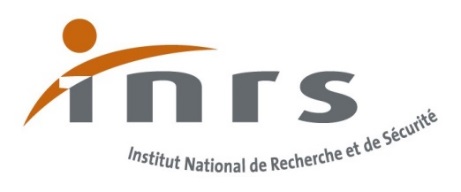 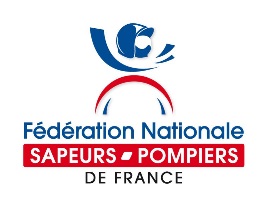 Informations générales « MAC FFSST Fnspf »MAINTIEN ET ACTUALISATION DES COMPETENCES DE FORMATEURS DE FORMATEURS EN SAUVETAGE SECOURISME DU TRAVAILOrganisateurs :Institut National de Recherche et de Sécurité (INRS)Fédération Nationale des Sapeurs-Pompiers de France (FNSPF) Public concerné :Les Formateurs de formateurs en Sauvetage-Secourisme du Travail (FFSST) des UDSP et des associations affiliées à la FNSPF Dates :Répartition : (12 FFSST maximum par formation)Consulter le document excel joint dans le mail afin de prendre en considération la session sur laquelle vous avez été positionné. Nous vous demandons de respecter scrupuleusement le tableau.Formation n°1 : Du 31 mars au 2 avril 2021 Formation n°2 : Du 7 au 9 avril 2021 Formation n°3 : Du 17 au 19 mai 2021 Formation n°4 : Du 26 au 28 mai 2021 Formation n°5 : Du 31 mai au 2 juin 2021 Formation n°6 : Du 3 au 5 juin 2021 Durée : 21 heures de face à face pédagogique (3 jours) avec évaluation certificativePrérequis : Être titulaire du certificat de formateur de formateurs SST délivré par l’INRS.Les bases en prévention : vous devez impérativement suivre le module « les bases en prévention » avant votre présentiel et fournir l’attestation de réussite, de moins de trois mois, lors du premier jour du stage.Le contexte sanitaire a provoqué l’annulation des FMAC en 2020 ; vous avez certainement effectué vos bases en prévention dans cette perspective. L’INRS autorise exceptionnellement une attestation supérieure à trois mois, si vous avez déjà suivi le module pour les sessions reportées.Coût : 400 € par Formateurs de formateurs en Sauvetage-Secourisme du TravailRappel : Lettre Actu n°174 du 05 novembre 2020 (Report des formations MAC formateur de formateurs SST) Enfin, concernant les paiements reçus des UDSP: les chèques, qui n’ont pas été encaissés, seront détruits ou retournés sur demande; quant aux virements –sauf demande de remboursement des UDSP concernées– ils pourront servir d’acompte pour les prochaines sessionsProgramme :Conforme au programme officiel de l’INRS (diffusion prochaine)Animateurs :Monsieur Pascal POULAIN, référent national SST de la FNSPF et monsieur Gaetan Galli, conseiller technique national SST de la FNSPF (Commission technique et pédagogique du SUAP et du secourisme)Intervenant INRS, Mr Jean Luc Bussineau (CARSAT MIDI PYRENNEES)Rappel :Le formateur de formateurs SST assure la formation initiale ainsi que le maintien et l'actualisation des compétences d’un réseau de formateurs SST dont il prend en charge le suivi, l’animation et l’accompagnement.Les compétences du formateur de formateurs SSTL’exercice de l’activité de formateur de formateurs SST nécessite la mise en œuvre de trois domaines de compétences :Ces domaines de compétences sont eux-mêmes déclinés en compétences professionnelles nécessaires à leur acquisitionTous les formateurs de formateurs SST de la FNSPF doivent, s’ils désirent poursuivre l’enseignement du SST, suivre une formation de maintien et d’actualisation des compétences de 21 h dans les 36 mois qui suivent leur précédente MAC de FFSST.Contacts : Pour toute demande de renseignements complémentaires, envoyer un courriel à :Pascal POULAIN :	ppoulain@sdis13.fr Gaetan Galli :	gaetan.galli@gmail.com  Olivier RIOU : 	o.riou@pompiers.fr Lieu de formation : Bowling du Rouergue (https://www.bowlingdurouergue.com)Hébergement : HOTEL BASTIDEExploitation Bowling du Rouergue, Espace Saint-Marc, 12850 Onet-le-ChâteauT 05 65 67 08 15 contact@bowlingdurouergue.com Préréservations faites, les udsp doivent confirmer la venue et surtout prévenir en cas d’arrivée la veilleCOVID 19 :Il se peut que des ajustements soient effectués en fonction de l’actualité sanitaire nationale.Retour des fiches de renseignements : La répartition est effectuée par la FNSPF sur les 6 formations prévues : pour recevoir une convocation, votre inscription est à confirmer le plus rapidement et impérativement au plus tard le 8 Mars 2021 à l’adresse suivante : o.riou@pompiers.fr ou FNSPF (Olivier Riou)32 rue BREGUET75011  PARISUn chèque de 400 € à l’ordre de la FNSPF est impérativement à joindre à votre bulletin d’inscription (ou engagement formel à faire un virement : envoi d’un RIB FNSPF sur demande).Ce prix comprend :Les frais pédagogiques (INRS)La documentation distribuée pendant la formationLes repas du midiCe prix ne comprend pas :Les frais de déplacementLes deux repas du soirPetit déjeunerLes frais d’hébergementBULLETIN D’INFORMATIONSMAINTIEN ET ACTUALISATION DES COMPETENCES DE FORMATEURS DE FORMATEURS EN SAUVETAGE SECOURISME DU TRAVAIL (MAC FOFOSST)COORDONNEES DE L’UDSPBULLETIN D’INFORMATIONMAINTIEN ET ACTUALISATION DES COMPETENCES DE FORMATEURS DE FORMATEURS EN SAUVETAGE SECOURISME DU TRAVAIL (MAC FFSST)(1 fiche de renseignements par candidat)RENSEIGNEMENTS CONCERNANT LE STAGIAIRE (FOFOSST)Dans le tableau joint à cet envoi vous trouvez le numéro de la formation à laquelle vous devez participer.PIECES A FOURNIR :        - Chèque de 400 €         - Dossier d’inscription FNSPF 		      - attestation FORPREV          Domaine de compétences 1Se situer en tant qu’acteur du développement et de la promotion du dispositif SSTDomaine de compétences 2 Concevoir, organiser, animer, et évaluer une formation de formateurs SSTDomaine de compétences 3 Animer et accompagner un réseau de formateurs SSTNOM :       ADRESSE :  COURRIEL :TELEPHONE :SIRET :   INTERLOCUTEUR (référent, secrétaire, etc.) : Nom – Prénom :  Fonction:  Téléphone :E-mail :  Financement formation professionnelle (besoin d’une convention) OUI / NONJUSTIFICATIFS DE PAIEMENT NECESSAIRE :   OUI        NONNOM,  PRENOM :  DATE DE NAISSANCE :      ADRESSE PERSONNELLE:TELEPHONE PORTABLE :COURRIEL:DATE DE FORMATION INITIALE :                                  DATE DE LA DERNIERE FORMATION MAC : PAR QUEL ORGANISME :NUMERO FORPREV :